Dimanche 3  mai 20204ème dimanche de PâquesSi le Père vous appelle1.Si le Père vous appelle à aimer comme il vous aime,
Dans le feu de son Esprit, bienheureux êtes-vous !
Si le monde vous appelle à lui rendre une espérance,
A lui dire son salut, bienheureux êtes-vous !
Si l'Eglise vous appelle à peiner pour le Royaume,
Aux travaux de la moisson, bienheureux êtes-vous !

Tressaillez de joie ! Tressaillez de joie !
Car vos noms sont inscrits pour toujours dans les cieux !
Tressaillez de joie ! Tressaillez de joie !
Car vos noms sont inscrits dans le coeur de Dieu !

2. Si le Père vous appelle à la tâche des apôtres,
En témoins du seul Pasteur, bienheureux êtes-vous !
Si le monde vous appelle à l'accueil et au partage
Pour bâtir son unité, bienheureux êtes-vous !
Si l'Eglise vous appelle à répandre l'Evangile
En tout point de l'univers, bienheureux êtes-vous !
5. Si le Père vous appelle à montrer qu'il est tendresse,
A donner le pain vivant, bienheureux êtes-vous !
Si le monde vous appelle au combat pour la justice,
Au refus d'être violents, bienheureux êtes-vous !
Si l'Eglise vous appelle à l'amour de tous les hommes
Au respect du plus petit, bienheureux êtes-vous !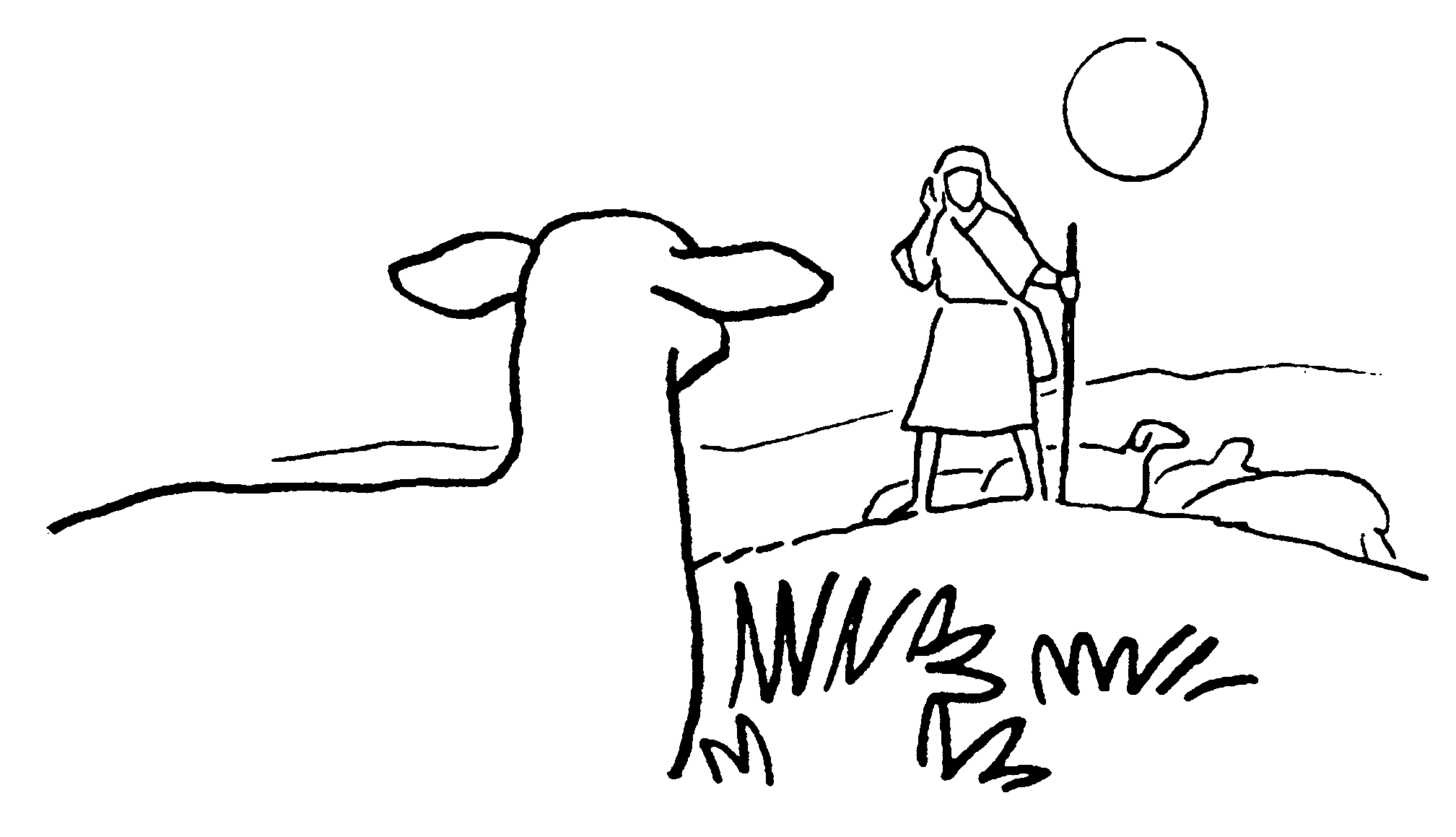 Jésus, berger de toute humanité 1 - Jésus, Berger de toute humanité,
Tu es venu chercher ceux qui étaient perdus.

Prends pitié de nous, fais-nous revenir,
Fais-nous revenir à toi ! Prends pitié de nous !

2 - Jésus, Berger de toute humanité,
Tu es venu guérir ceux qui étaient malades.
3 - Jésus, Berger de toute humanité,
Tu es venu sauver ceux qui étaient pécheurs.Gloire à Dieu :Gloire à Dieu au plus haut des Cieux et Paix sur la terre aux hommes qu’il aime,
Nous te louons, nous te bénissons, nous t’adorons, nous te glorifions, nous te rendons grâce, pour ton immense gloire,
Seigneur Dieu, Roi du ciel, Dieu le Père tout puissant.
Seigneur,  Fils unique, Jésus Christ,
Seigneur Dieu, Agneau de Dieu, le Fils du Père, 
Toi qui enlèves le péché du monde, prends pitié de nous, Toi qui enlèves le péché du monde, reçois notre prière, 
Toi qui es assis à la droite du Père, prends pitié de nous.
Car Toi seul es Saint, Toi seul es Seigneur, Toi seul es le Très-Haut, 
Jésus Christ, avec le Saint Esprit, dans la gloire du Dieu le Père. AmenPremière lecture Actes des Apôtres  (2, 14a.36-41)Le jour de la Pentecôte, Pierre, debout avec les onze autres Apôtres, éleva la voix et fit cette déclaration : « Que toute la maison d’Israël le sache donc avec certitude : Dieu l’a fait Seigneur et Christ, ce Jésus que vous aviez crucifié. » Les auditeurs furent touchés au cœur ; ils dirent à Pierre et aux autres Apôtres : « Frères, que devons-nous faire ? » Pierre leur répondit : « Convertissez-vous, et que chacun de vous soit baptisé au nom de Jésus Christ pour le pardon de ses péchés ; vous recevrez alors le don du Saint-Esprit. Car la promesse est pour vous, pour vos enfants et pour tous ceux qui sont loin, aussi nombreux que le Seigneur notre Dieu les appellera. » Par bien d’autres paroles encore, Pierre les adjurait et les exhortait en disant : « Détournez-vous de cette génération tortueuse, et vous serez sauvés. » Alors, ceux qui avaient accueilli la parole de Pierre furent baptisés. Ce jour-là, environ trois mille personnes se joignirent à eux. – Parole du Seigneur.  Psaume 22 R/ « Il est l’Agneau et le Pasteur, Il est le Roi, le Serviteur ! »Le Seigneur est mon berger :
je ne manque de rien.
Sur des prés d’herbe fraîche,
il me fait reposer.Il me mène vers les eaux tranquilles
et me fait revivre ;
il me conduit par le juste chemin
pour l’honneur de son nom.Si je traverse les ravins de la mort,
je ne crains aucun mal,
car tu es avec moi :
ton bâton me guide et me rassure.Tu prépares la table pour moi
devant mes ennemis ;
tu répands le parfum sur ma tête,
ma coupe est débordante.Grâce et bonheur m’accompagnent
tous les jours de ma vie ;
j’habiterai la maison du Seigneur
pour la durée de mes jours.Deuxième lecture (1ere lettre de Saint Pierre 2, 20b-25)Bien-aimés, si vous supportez la souffrance pour avoir fait le bien, c’est une grâce aux yeux de Dieu. C’est bien à cela que vous avez été appelés, car c’est pour vous que le Christ, lui aussi, a souffert ; il vous a laissé un modèle afin que vous suiviez ses traces. Lui n’a pas commis de péché ; dans sa bouche, on n’a pas trouvé de mensonge. Insulté, il ne rendait pas l’insulte, dans la souffrance, il ne menaçait pas, mais il s’abandonnait à Celui qui juge avec justice. Lui-même a porté nos péchés, dans son corps, sur le bois, afin que, morts à nos péchés, nous vivions pour la justice. Par ses blessures, nous sommes guéris. Car vous étiez errants comme des brebis ; mais à présent vous êtes retournés vers votre berger, le gardien de vos âmes. – Parole du Seigneur. Évangile selon Saint Jean  (10, 1-10)En ce temps-là, Jésus déclara : « Amen, amen, je vous le dis : celui qui entre dans l’enclos des brebis sans passer par la porte, mais qui escalade par un autre endroit, celui-là est un voleur et un bandit. Celui qui entre par la porte, c’est le pasteur, le berger des brebis. Le portier lui ouvre, et les brebis écoutent sa voix. Ses brebis à lui, il les appelle chacune par son nom, et il les fait sortir. Quand il a poussé dehors toutes les siennes, il marche à leur tête, et les brebis le suivent, car elles connaissent sa voix. Jamais elles ne suivront un étranger, mais elles s’enfuiront loin de lui, car elles ne connaissent pas la voix des étrangers. » Jésus employa cette image pour s’adresser aux pharisiens, mais eux ne comprirent pas de quoi il leur parlait. C’est pourquoi Jésus reprit la parole : « Amen, amen, je vous le dis : Moi, je suis la porte des brebis. Tous ceux qui sont venus avant moi sont des voleurs et des bandits ; mais les brebis ne les ont pas écoutés. Moi, je suis la porte. Si quelqu’un entre en passant par moi, il sera sauvé ; il pourra entrer ; il pourra sortir et trouver un pâturage. Le voleur ne vient que pour voler, égorger, faire périr. Moi, je suis venu pour que les brebis aient la vie, la vie en abondance. » – Acclamons la Parole de Dieu.  Prière universelle : Tu es mon berger, ô Seigneur rien ne saurait manquer où tu me conduisOffertoire :  Les mains ouvertes devant toi, Seigneur
Les mains ouvertes devant toi, Seigneur,
Pour t'offrir le monde,
Les mains ouvertes devant toi, Seigneur,
Notre joie est profonde.
1. Garde-nous tout-petits devant ta face,
Simples et purs comme un ruisseau.
Garde-nous tout-petits devant nos frères
Et disponibles comme une eau.
2. Garde-nous tout-petits devant ta face,
brûlants d´amour et pleins de joie.
Garde-nous tout-petits parmi nos frères,
Simples chemins devant leurs pas !
3. Garde-nous tout petits devant Ta Face,
Comme la Vierge immaculée !
Garde-nous transparents à tous nos frères,
De l'amour qui l'a consumée.

4. Apprends-nous à chanter ton Évangile,
Comme Marie auprès de Toi.
Comble de Ton Amour le cœur des pauvres,
Le cœur des riches, change-le.SANCTUS :
Sanctus, Sanctus, Sanctus ! Deus Sabaoth ! (bis)

Pleni sunt coeli et terra, gloria tua !
Hosanna in excelsis deo, Hosanna in excelsis!(bis)

Benedictus qui venit in nomine Domini !
Hosanna in excelsis deo, Hosanna in excelsis!(bis)
ANAMNÈSE :
Gloire à toi qui étais mort,
Gloire à toi qui es vivant,
Notre Sauveur et notre Dieu,
Viens Seigneur Jésus !AGNEAU DE DIEU :
Agnus Dei, Agnus Dei qui tollis peccata mundi,
Miserere nobis.

Agnus Dei, Agnus Dei qui tollis peccata mundi,
Miserere nobis.

Agnus Dei, Agnus Dei qui tollis peccata mundi,
Dona nobis pacem !Action de grâce : En mémoire du Seigneur
1 . En mémoire du Seigneur
Qui nous a rompu le pain,
En mémoire du Seigneur,
Nous serons le pain rompu.Pour un monde nouveau,
Pour un monde d´amour.
Et que viennent les jours
De justice et de paix !
2. En mémoire du Seigneur
Qui nous a donné son sang
En mémoire du Seigneur,
Nous serons le sang versé

3. En mémoire du Seigneur
Qui a fait de nous son corps,
En mémoire du Seigneur
Nous serons son corps livré
4. En mémoire du Seigneur,
Tout le pain soit partagé !
En mémoire du Seigneur,
Tous les pauvres soient comblés !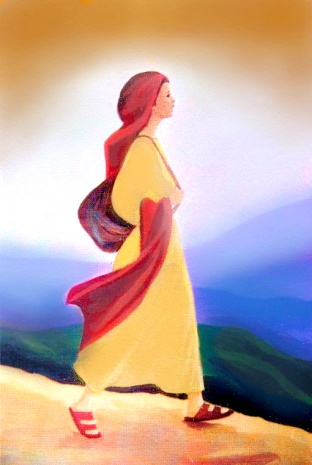 Envoi :La première en chemin, Marie
1-La première en chemin, Marie tu nous entraînes
A risquer notre "oui" aux imprévus de Dieu.
Et voici qu'est semé en argile incertaine
De notre humanité Jésus-Christ, Fils de Dieu.
Marche avec nous, Marie,
sur nos chemins de foi,
ils sont chemins vers Dieu, (bis)4- La première en chemin avec l'Eglise en  marche
Dès les commencements, tu appelles l'Esprit !
En ce monde aujourd'hui, assure notre marche ;
Que grandisse le corps de ton Fils Jésus-Christ !
Marche avec nous, Marie,
aux chemins de ce monde
ils sont chemins vers Dieu, (bis)